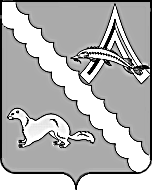 ДУМА АЛЕКСАНДРОВСКОГО РАЙОНАТОМСКОЙ ОБЛАСТИРЕШЕНИЕВ соответствии с Федеральным законом от 06.10.2003 № 131-ФЗ «Об общих принципах организации местного самоуправления в Российской Федерации», руководствуясь Уставом муниципального образования «Александровский район», в целях установления порядка решения вопросов о присвоении почётных наименований муниципальным организациям и общественным пространствам муниципального образования «Александровский район» в честь государственных и общественных деятелей, героев войны и труда, выдающихся лиц, знаменательных событий и памятных дат, Дума Александровского района  РЕШИЛА:1. Утвердить Положение о порядке присвоения почётных наименований муниципальным организациям и общественным пространствам муниципального образования «Александровский район» в честь государственных и общественных деятелей, героев войны и труда, выдающихся лиц, знаменательных событий и памятных дат согласно приложению.2. Администрации Александровского района Томской области организовать исполнение настоящего решения, включая определение ответственных должностных лиц.3. Опубликовать настоящее решение в газете «Северянка» и разместить на официальном сайте органов местного самоуправления Александровского района Томской области (http://www.alsadm.ru/).4. Настоящее решение вступает в силу после его официального опубликования.Приложение  к решению ДумыАлександровского района    от  26.05.2021 № 55  Положение о порядке присвоения почётных наименований муниципальным организациям и общественным пространствам муниципального образования «Александровский район» в честь государственных и общественных деятелей, героев войны и труда, выдающихся лиц, знаменательных событий и памятных дат 1. Общие положения1.1. Настоящее Положение определяет порядок присвоения почётных наименований муниципальным предприятиям, муниципальным учреждениям (по тексту - муниципальным организациям) и общественным пространствам муниципального образования «Александровский район» в честь государственных и общественных деятелей, героев войны и труда, выдающихся лиц, знаменательных событий и памятных дат (далее - Положение).1.2. Настоящее Положение призвано способствовать:- увековечению памяти государственных и общественных деятелей, героев войны и труда, выдающихся лиц, прославивших Российскую Федерацию, Томскую область, Александровский район Томской области, сельское поселение Александровского района Томской области своими делами, заслугами и подвигами (далее также - лица, имеющие особые заслуги и (или) выдающиеся достижения);- увековечению наименований (названий) знаменательных событий и памятных дат;- повышению уровня исторических знаний и популяризации истории  Российской Федерации, Томской области, Александровского района Томской области, сельского поселения Александровского района Томской области;- формированию духовно-нравственных ценностей и гражданского сознания жителей Александровского района Томской области, сельского поселения Александровского района Томской области;- патриотическому воспитанию молодого поколения на примере и опыте выдающихся лиц.1.3. Для целей настоящего Положения применяются следующие основные понятия:- присвоение почётного наименования - одна из форм увековечения памяти лиц, имеющих особые заслуги и (или) выдающиеся достижения, увековечения наименований (названий) знаменательных событий и памятных дат посредством присвоения фамилий и имён соответствующих лиц, наименований (названий) соответствующих событий и дат муниципальным организациям, осуществляющим свою деятельность на территории Александровского района Томской области, сельского поселения Александровского района Томской области, и/или общественным пространствам сельских поселений Александровского района Томской области (улицам, площадям, паркам, иным составным частям населенных пунктов, находящимся в муниципальной собственности) (далее - присвоение почётного наименования);- государственные и общественные деятели - уроженцы или лица, проживающие либо ранее проживавшие на территории Александровского района Томской области или иной территории Томской области, внесшие значительный вклад в социально-экономическое развитие российского государства (Российской Федерации, Союза Советских Социалистических республик, Российской Советской Федеративной Социалистической Республики) и (или) Томской области, и (или) муниципального образования «Александровский район», и (или) сельских поселений Александровского района Томской области, награжденные государственными наградами, имеющие почётные звания, герои труда, представители науки, культуры, искусства, образования, здравоохранения, спорта, иных сфер деятельности;выдающиеся лица - люди, проявившие примеры героизма, мужества, смелости, отваги, имеющие мировую или всероссийскую славу в науке, культуре, образовании, здравоохранении, спорте, благотворительности и иных сферах деятельности и завоевавшие тем самым право на всеобщее уважение и благодарность жителей муниципального образования «Александровский район», сельских поселений Александровского района Томской области;иные понятия, используемые в настоящем Положении, применяются в значениях, предусмотренных федеральным законодательством, законодательством Томской области, муниципальными правовыми актами муниципального образования «Александровский район», сельских поселений Александровского района Томской области.1.4. В связи с присвоением почётного наименования на здании муниципальной организации, на одном из объектов (элементов) общественного пространства устанавливается памятный знак.1.5. Форма и вид памятного знака определяется решением Думы Александровского района Томской области.1.6. Изготовление и установка памятного знака производится за счёт инициатора присвоения почётного наименования, предусмотренного пунктом 3.2 раздела 3 настоящего Положения.2. Основания и условия присвоения почётного наименования2.1. Присвоение фамилий и имен лиц, имеющих особые заслуги и (или) выдающиеся достижения, осуществляется посмертно в целях увековечения памяти о них, за исключением случаев, предусмотренных пунктом 2.2 раздела 2 настоящего Положения.2.2. С учетом интересов муниципального образования «Александровский район», сельских поселений Александровского района Томской области, исторических, национальных и других местных условий присвоение фамилий и имен лиц, имеющих особые заслуги и (или) выдающиеся достижения, допускается при жизни с согласия этих лиц.2.3. Присвоение одинаковых почётных наименований однородным объектам в пределах сельского поселения Александровского района Томской области не допускается.2.4. Присвоение одной муниципальной организации и одному общественному пространству двух и более почётных наименований не допускается. 3. Порядок присвоения почётного наименования3.1. Для осуществления единой политики в сфере присвоения почётных наименований глава муниципального образования «Александровский район» формирует специальную постоянную комиссию. Состав комиссии утверждается постановлением Администрации Александровского района Томской области.В состав комиссии включаются депутаты Думы Александровского района Томской области, главы сельских поселений Александровского района Томской области (в случае, если присвоение почётного наименования планируется на территории сельского поселения), должностные лица Администрации района, представители общественных объединений и иные заинтересованные лица.3.2. Инициаторами присвоения почётного наименования являются:1) органы государственной власти Российской Федерации, Губернатор Томской области, органы государственной власти Томской области, а также органы местного самоуправления муниципального образования «Александровский район», органы местного самоуправления сельских поселений Александровского района Томской области;2) организации, расположенные на территории Александровского района Томской области;3) общественные объединения;4) инициативные группы жителей сельских поселений Александровского района Томской области (численность инициативной группы жителей сельских поселений Александровского района Томской области – составляет 30 человек).3.3. Инициатор обращается с ходатайством о присвоении почётного наименования на имя главы муниципального образования «Александровский район».3.4. Ходатайство о присвоении почётного наименования должно содержать:1) сведения об инициаторе ходатайства (для юридических лиц - наименование юридического лица, юридический адрес, фактический адрес и контактный телефон; для физических лиц - фамилии, имена, отчества (при наличии) граждан, адрес места жительства и контактные телефоны);2) полное наименование муниципальной организации, её юридический и фактический адреса, местоположение и наименование (вид/элемент/форма) общественного пространства, которым предлагается присвоить почётное наименование;3) полное наименование муниципальной организации, общественного пространства после присвоения почётного наименования;3.4.1. К ходатайству прилагаются следующие документы:а)выписка из протокола собрания трудового коллектива муниципальной организации о возбуждении ходатайства о присвоении почётного наименования (в случае инициирования ходатайства указанной муниципальной организацией);б)мотивированное обоснование присвоения почётного наименования (доводы и доказательства, основанные на документальных источниках или общеизвестных фактах (включая биографию лица, фамилию и имя которого предлагается присвоить, либо характеристику знаменательного события или памятной даты, в честь которой предлагается присвоить почётное наименование), позволяющие установить взаимосвязь с деятельностью муниципальной организации или с общественным пространством, которым предлагается присвоить почётное наименование), включающее характеристику муниципальной организации, общественного пространства, которым предлагается присвоить почётное наименование;в)предложения в план деятельности организации в рамках присвоения почётного наименования (музейная, выставочная, проектная, культурно-массовая, иная деятельность);г) предложения по развитию и содержанию общественного пространства в связи с присвоением почётного наименования;д) предложение об источнике финансирования работ по присвоению почётного наименования и установления памятного знака в связи с присвоением почётного наименования;е) документ, подтверждающий согласие на присвоение почётного наименования (при присвоении фамилии и имени лица) одного из членов семьи (родителей, супругов, детей, наследников) увековечиваемого лица, если таковые имеются (в случае увековечения посмертно), либо согласие лица, в честь которого присваивается почётное наименование (в случае увековечения при его жизни).3.5. Ходатайство о присвоении почётного наименования рассматривается специальной постоянной комиссией при Администрации Александровского района Томской области с участием инициаторов (представителей инициативной группы) не позднее чем в 3-месячный срок с даты его внесения.3.6. Комиссия вправе принять по итогам рассмотрения ходатайства о присвоении почётного наименования вправе принять одно из следующих решений:1) поддержать ходатайство и рекомендовать главе муниципального образования «Александровский район»  принять решение об установке  памятного знака;2) рекомендовать инициатору присвоения почётного наименования увековечить память события или личности в других формах или в другом месте;3) отклонить ходатайство в связи с невыполнением инициатором присвоения почётного наименования требований настоящего решения при подаче ходатайства.После принятия соответствующего решения комиссия в 10 дневный срок направляет сообщение о принятом решении главе муниципального образования «Александровский район», инициатору присвоения почётного наименования (представителю инициатора присвоения почётного наименования).Комиссия правомочна принимать решения, если в заседании принимают участие более половины её членов.Решение комиссии оформляется протоколом заседания комиссии.Решение комиссии считается принятым, если за него проголосовало большинство членов комиссии, присутствующих на заседании комиссии.3.7. В случае положительного решения комиссии глава муниципального образования «Александровский район» в течение 10 дней с даты поступления сообщения комиссии принимает решение о присвоении почётного наименования. Данное решение оформляется в виде постановления Администрации Александровского района Томской области.В течение 10 дней с даты принятия постановления Администрации Александровского района Томской области глава муниципального образования «Александровский район» направляет своё решение о присвоении почётного наименования заинтересованным лицам:1) комиссии по рассмотрению ходатайств о присвоении почётного наименования;2) инициатору присвоения почётного наименования (представителю инициатора присвоения почётного наименования);3) в случае присвоения почётного наименования организации, расположенной на территории Александровского района Томской области, сельского поселения Александровского района Томской области и (или) пространства муниципальной организации, расположенной на территории Александровского района Томской области, сельского поселения Александровского района Томской области – муниципальной организации;4) в случае присвоения почётного наименования на территории сельского поселения Александровского района Томской области – главе сельского поселения Александровского района Томской области.3.8. Присвоение почётного наименования влечет внесение изменений в устав и иные учредительные документы, печати, штампы, официальные бланки, вывески, символику соответствующих муниципальных организаций, в правоустанавливающие документы общественного пространства в установленном действующим законодательством порядке.ПОЯСНИТЕЛЬНАЯ ЗАПИСКАк проекту решения Думы Александровского района Томской области«Об утверждении Положения о порядке присвоения почётных наименований муниципальным организациям и общественным пространствам муниципального образования «Александровский район» в честь государственных и общественных деятелей, героев войны и труда, выдающихся лиц, знаменательных событий и памятных дат» Настоящий проект решения Думы Александровского района Томской области «Об утверждении Положения о порядке присвоения почётных наименований муниципальным организациям и общественным пространствам муниципального образования «Александровский район» в честь государственных и общественных деятелей, героев войны и труда, выдающихся лиц, знаменательных событий и памятных дат» (далее – проект; проект Положения) разработан по итогам рассмотрения модельного муниципального правового акта «Об утверждении Положения о порядке присвоения почётных наименований муниципальным организациям и общественным пространствам муниципального образования Томской области в честь государственных и общественных деятелей, героев войны и труда, выдающихся лиц, знаменательных событий и памятных дат», разработанного Законодательной Думой Томской области, направленного главам муниципальных образований Томской области Ассоциацией «Совет муниципальных образований Томской области» 16.04.2021 года исх. 358 (вх. №1913 от 16.04.2021г.) (далее – модельный акт),  в целях определения единого порядка присвоения почётных наименований муниципальным организациям и общественным пространствам муниципального образования Томской области в честь государственных и общественных деятелей, героев войны и труда, выдающихся лиц, знаменательных событий и памятных дат.Проект Положения состоит из 3 разделов: «1. Общие положения»; «2. Основания и условия присвоения почётного наименования»; «3. Порядок присвоения почётного наименования». В первом разделе отражены общие сведения - цель, назначение Положения, раскрыты основные понятия, применяемые в Положении. Кроме того, в первом разделе установлено, что форма и вид памятного знака определяется решением Думы Александровского района Томской области, обозначено кто будет изготавливать и  устанавливать памятный знак. Во втором разделе отражены основания и условия присвоения почётного наименования. В третьем разделе отражены положения о порядке присвоения почётного наименования, формировании и работе специальной постоянной комиссии по присвоению почётного наименования.В Кожевниковском районе Томской области действует решение от 10.12.2019 №341 «Об утверждении Положения о памятниках, мемориальных досках и иных памятных знаках на территории Кожевниковского района», которое в том числе устанавливает порядок присвоения почётных наименований организациям и общественным пространствам, однако данное решение отличается от модельного акта, на основании которого разработан настоящий проект.Возможные риски принятия проекта не выявлены. Негативные социально-экономические последствия действия проекта после его принятия отсутствуют.Принятие проекта не повлечет дополнительных расходов, покрываемых за счёт средств бюджета муниципального образования «Александровский район».В связи с принятием проекта потребуется принятие решения Думы Александровского района Томской области «Об утверждении формы и вида памятного знака», отмены, признания утратившими силу, приостановления, изменения каких-либо муниципальных правовых актов Александровского района Томской области не потребуется.На основании изложенного предлагаю принять настоящий проект.Главный специалист – юрист Администрации района                                                                                       Климова А.АСогласовано:Начальник Отдела экономики Администрации Александровского района Томской областиЛутфулина Е.Л. _________________________                                                    подпись, датаЗАКЛЮЧЕНИЕ ОБ ОЦЕНКЕ РЕГУЛИРУЮЩЕГО ВОЗДЕЙСТВИЯк проекту решения Думы Александровского района Томской области «Об утверждении Положения о порядке присвоения почётных наименований муниципальным организациям и общественным пространствам муниципального образования «Александровский район» в честь государственных и общественных деятелей, героев войны и труда, выдающихся лиц, знаменательных событий и памятных дат»В представленном проекте решения Думы Александровского района Томской области «Об утверждении Положения о порядке присвоения почётных наименований муниципальным организациям и общественным пространствам муниципального образования «Александровский район» в честь государственных и общественных деятелей, героев войны и труда, выдающихся лиц, знаменательных событий и памятных дат» положений, вводящих избыточные обязанности, запреты и ограничения для субъектов предпринимательской и инвестиционной деятельности или способствующих их введению, а также положений, способствующих возникновению необоснованных расходов субъектов предпринимательской и инвестиционной деятельности и местных бюджетов, не имеется, в связи с чем, настоящий проект не подлежит оценке регулирующего воздействия.Главный специалист – юрист Администрации района                                                                                          Климова А.А.Согласовано:Начальник Отдела экономики Администрации Александровского района Томской областиЛутфулина Е.Л. _________________________                              подпись, датаФИНАНСОВО-ЭКОНОМИЧЕСКОЕ ОБОСНОВАНИЕк проекту решения Думы Александровского района Томской области «Об утверждении Положения о порядке присвоения почётных наименований муниципальным организациям и общественным пространствам муниципального образования «Александровский район» в честь государственных и общественных деятелей, героев войны и труда, выдающихся лиц, знаменательных событий и памятных дат»Принятие проекта решения Думы Александровского района Томской области «Об утверждении Положения о порядке присвоения почётных наименований муниципальным организациям и общественным пространствам муниципального образования «Александровский район» в честь государственных и общественных деятелей, героев войны и труда, выдающихся лиц, знаменательных событий и памятных дат» не потребует дополнительных расходов, покрываемых за счет средств бюджета муниципального образования «Александровский район».Главный специалист – юрист Администрации района                                                                                          Климова А.А.26.05.2021№ 55 с. Александровскоес. АлександровскоеОб утверждении Положения о порядке присвоения почётных наименований муниципальным организациям и общественным пространствам муниципального образования «Александровский район» в честь государственных и общественных деятелей, героев войны и труда, выдающихся лиц, знаменательных событий и памятных датПредседатель Думы Александровского района                                        М.А. Миронова           Глава Александровского района                                             В.П. Мумбер